Ҡушымта.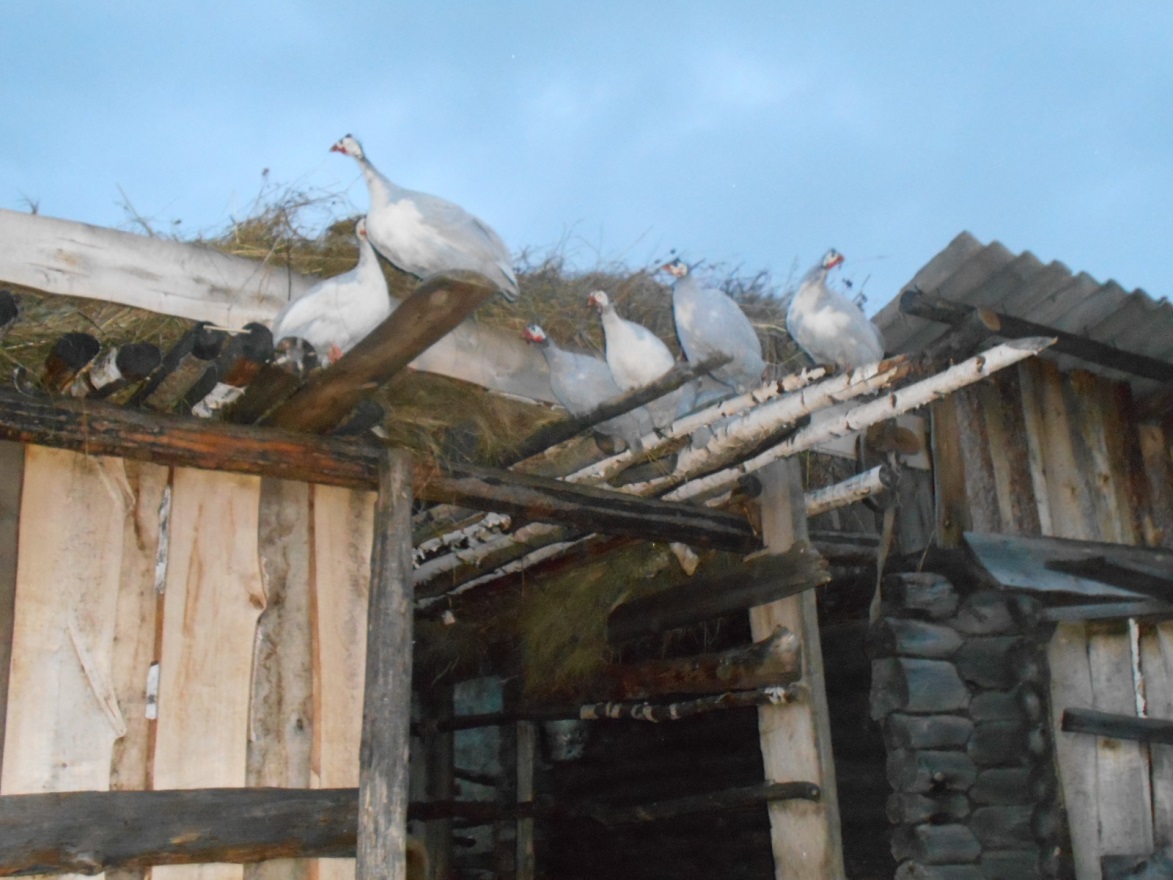 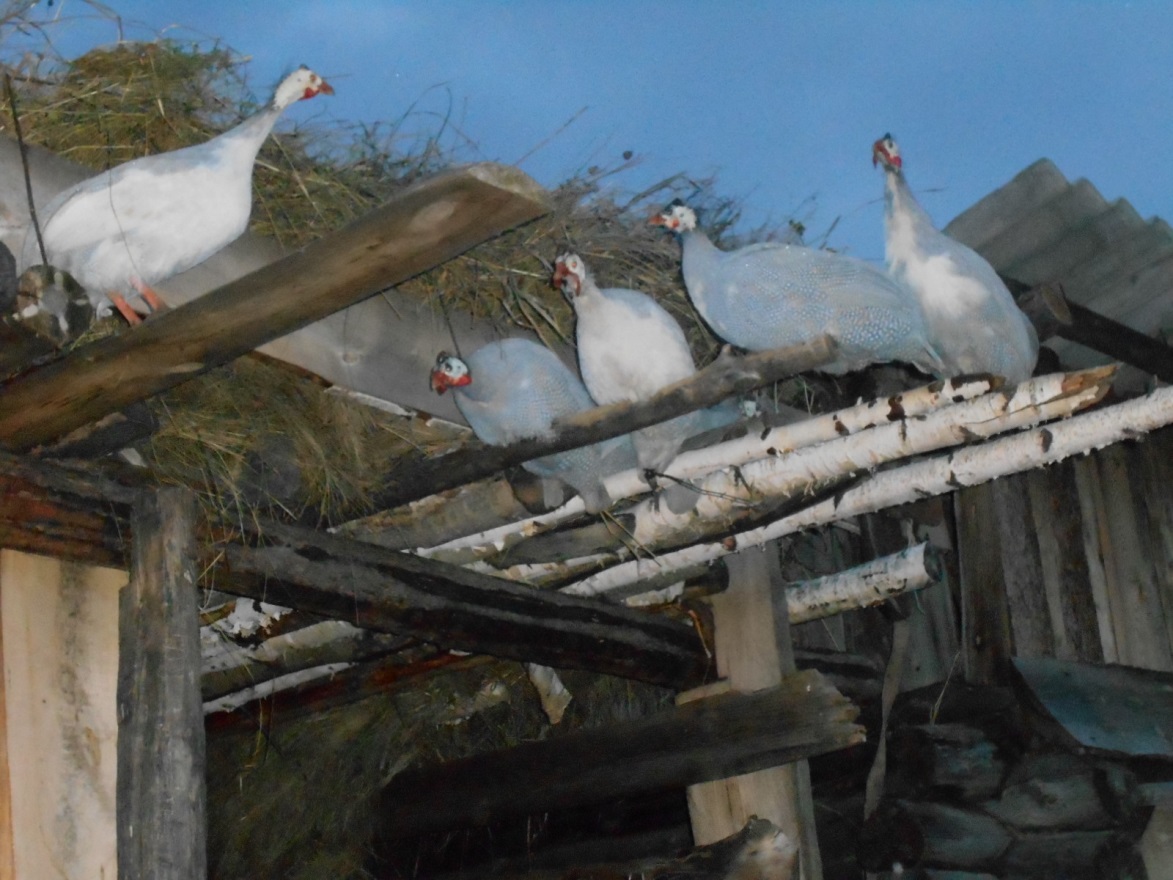 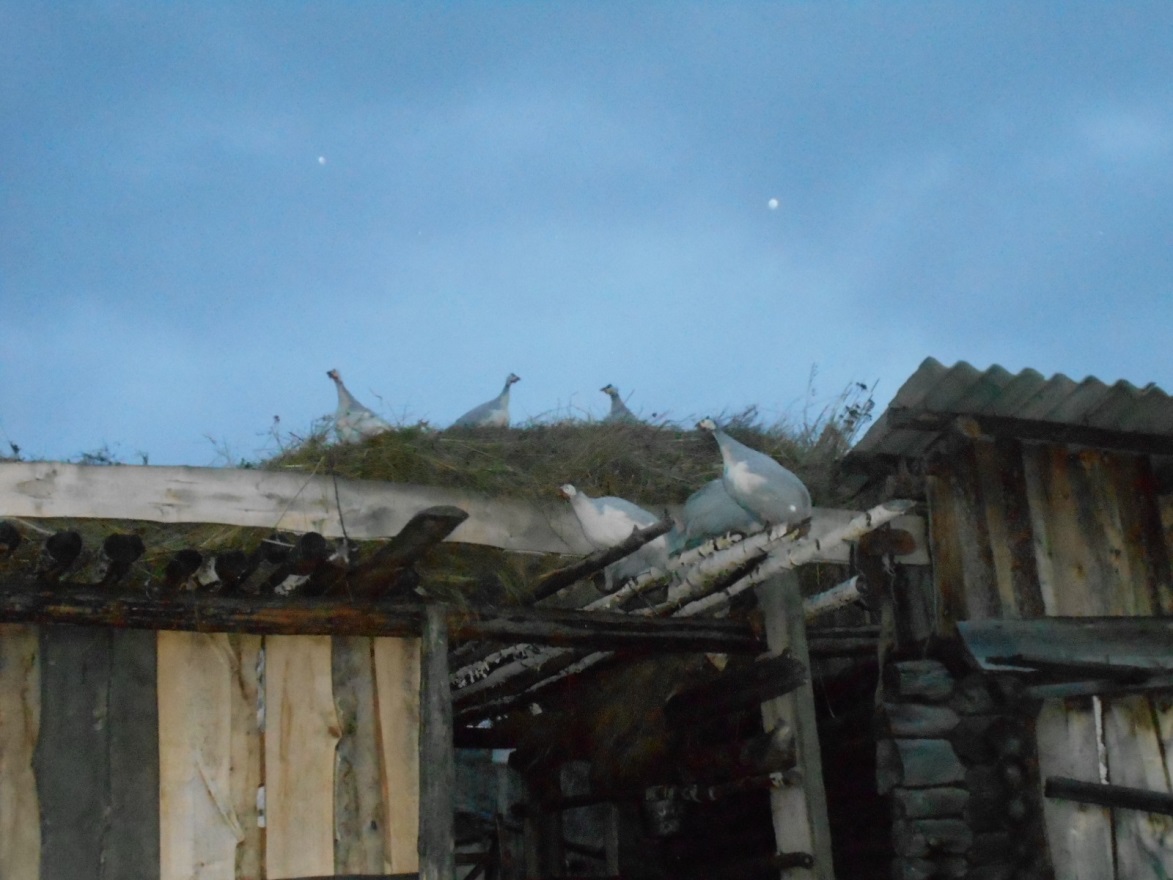 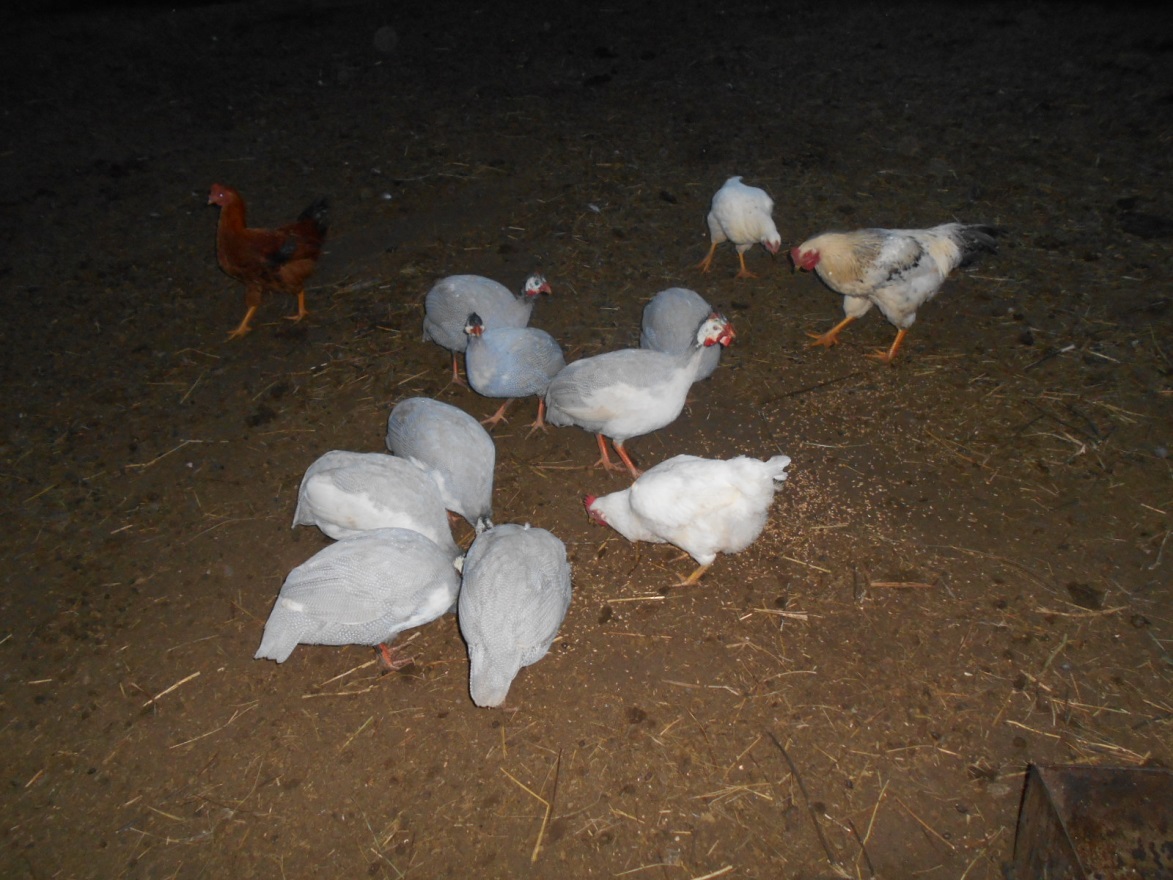 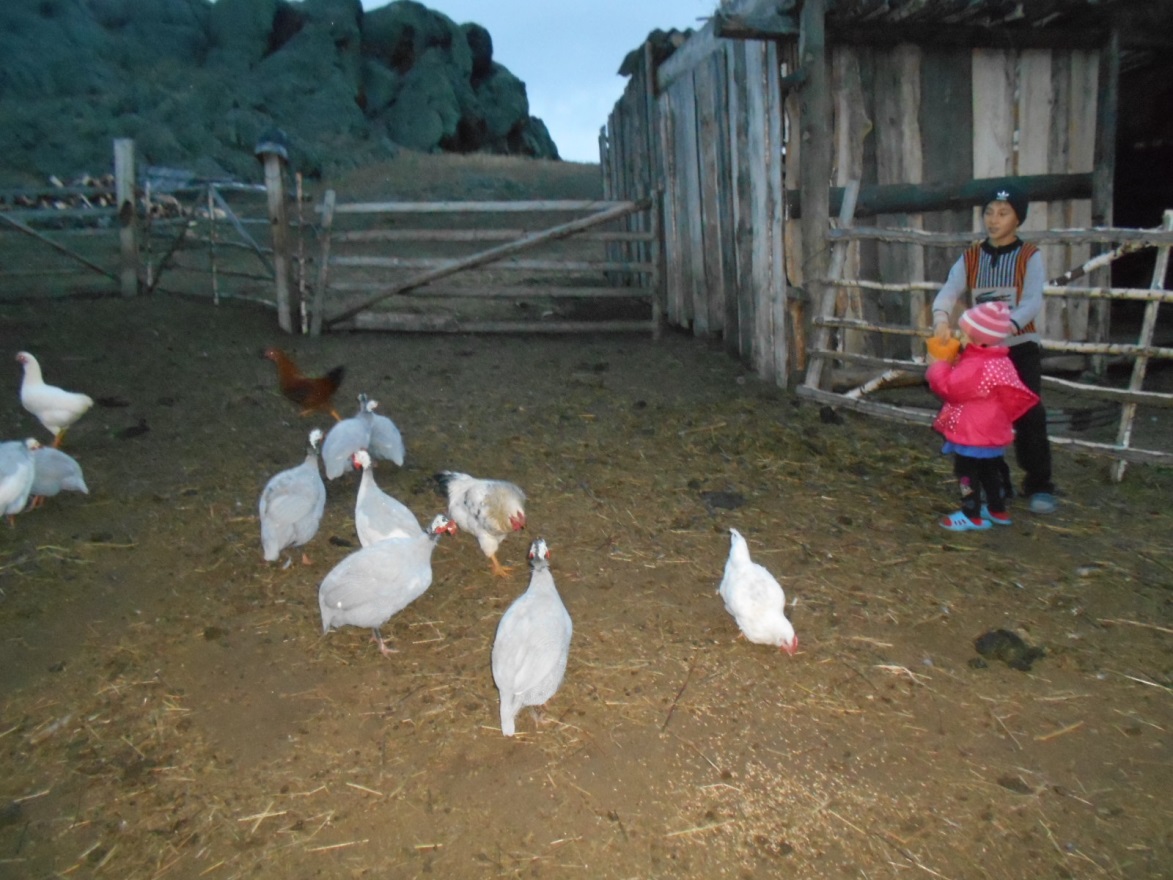 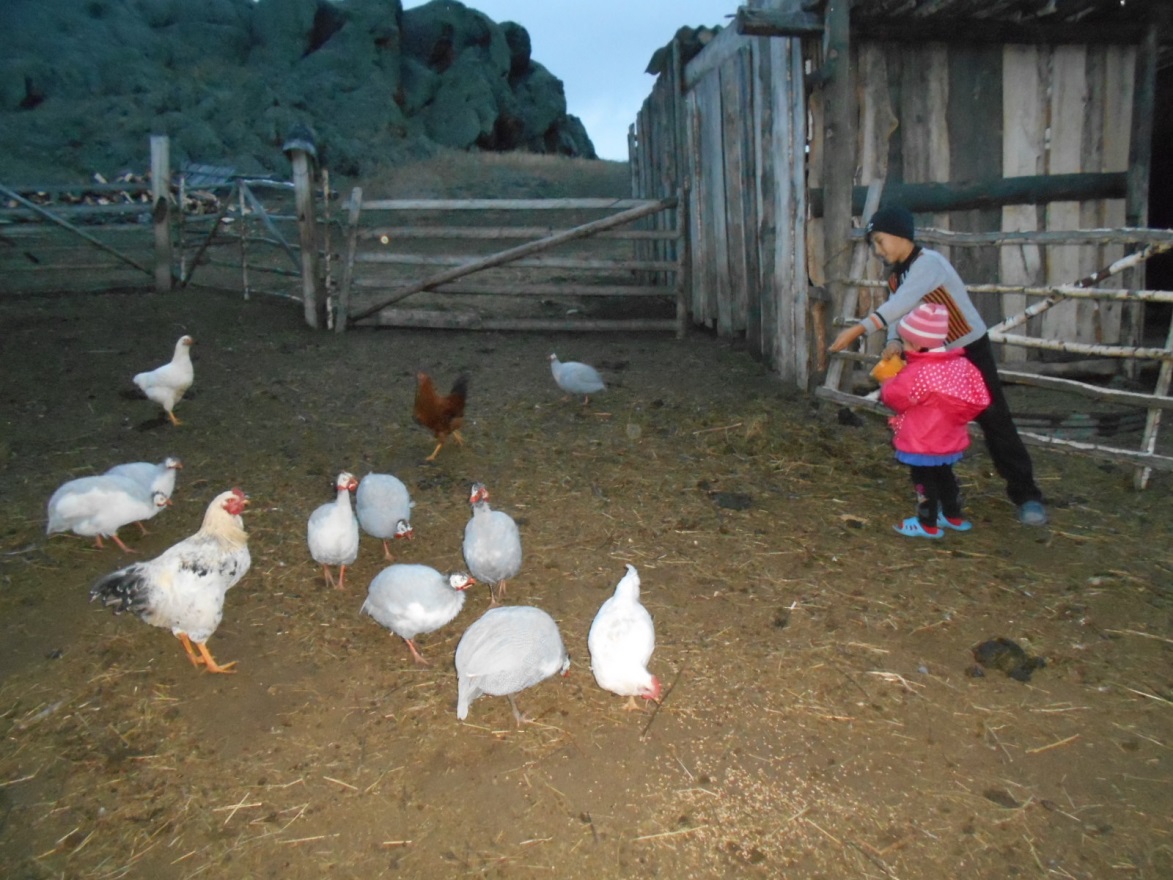 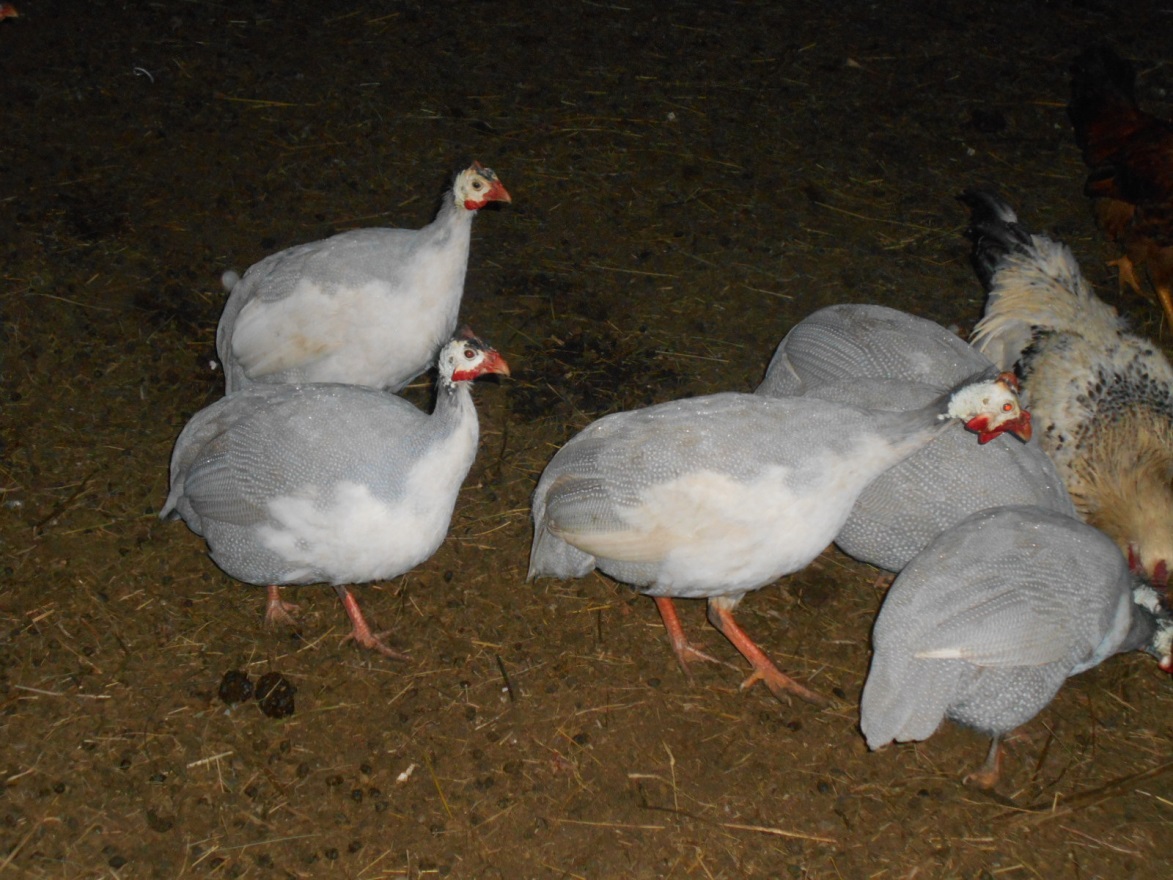 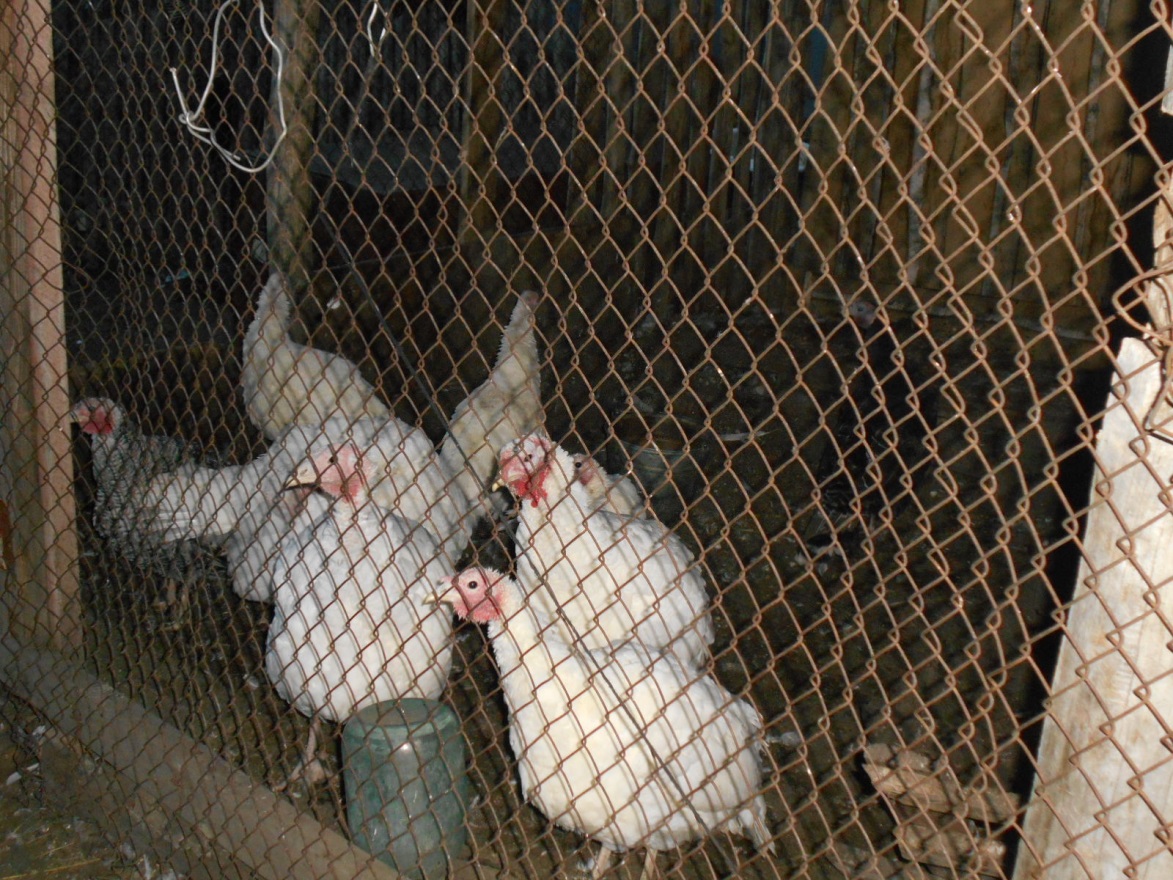 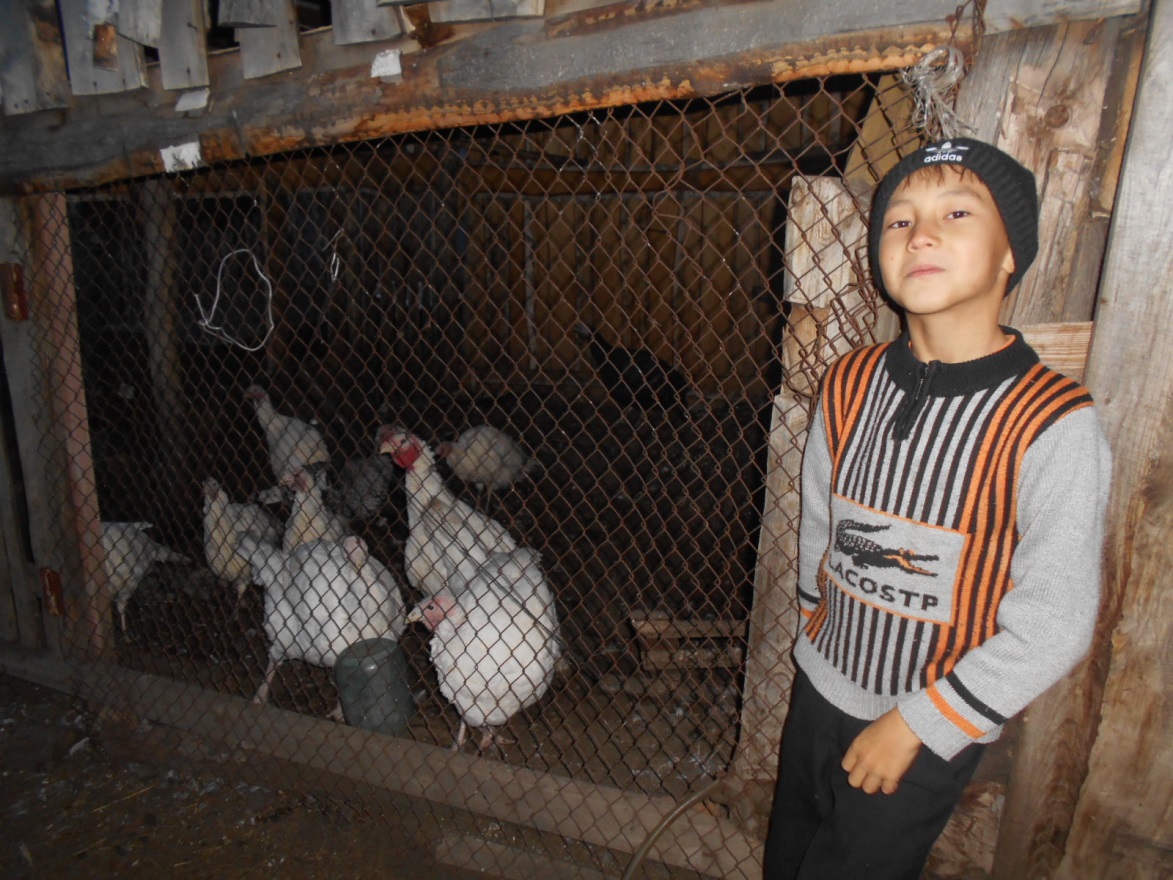 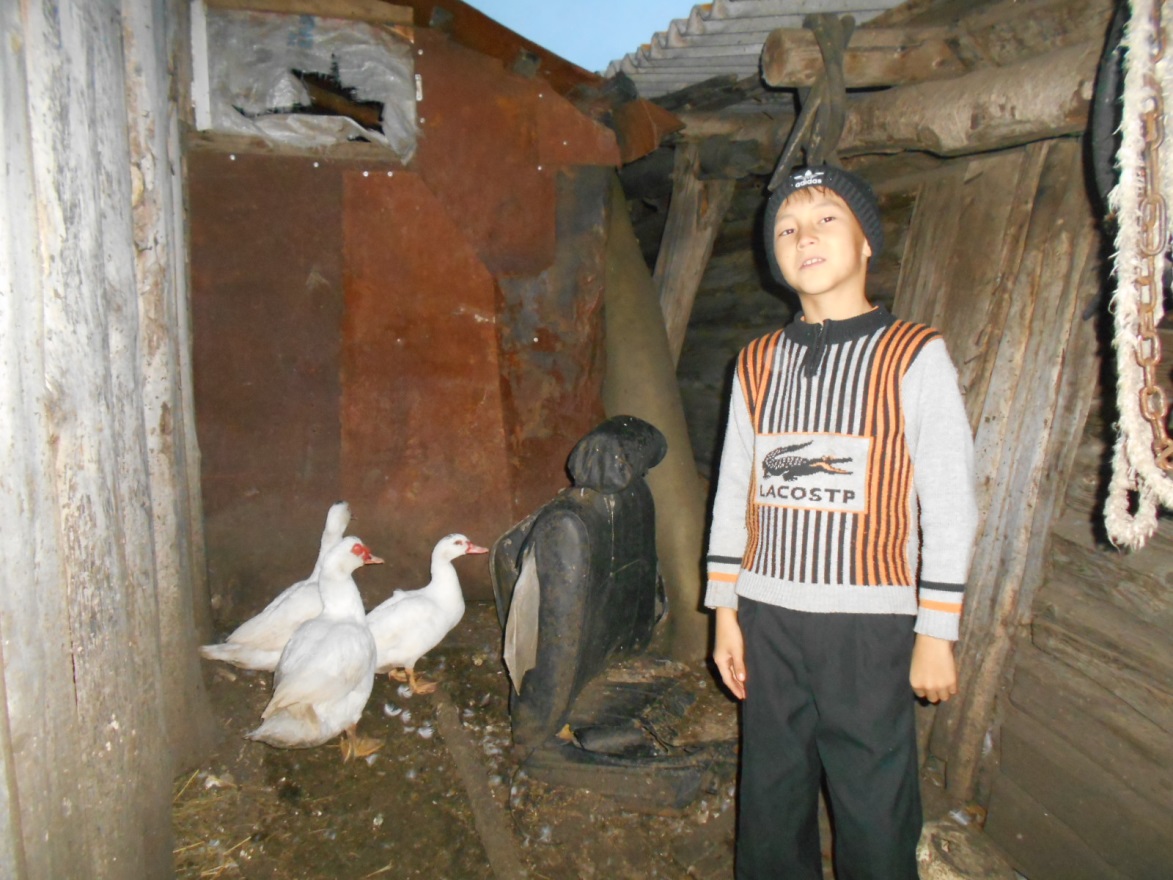 